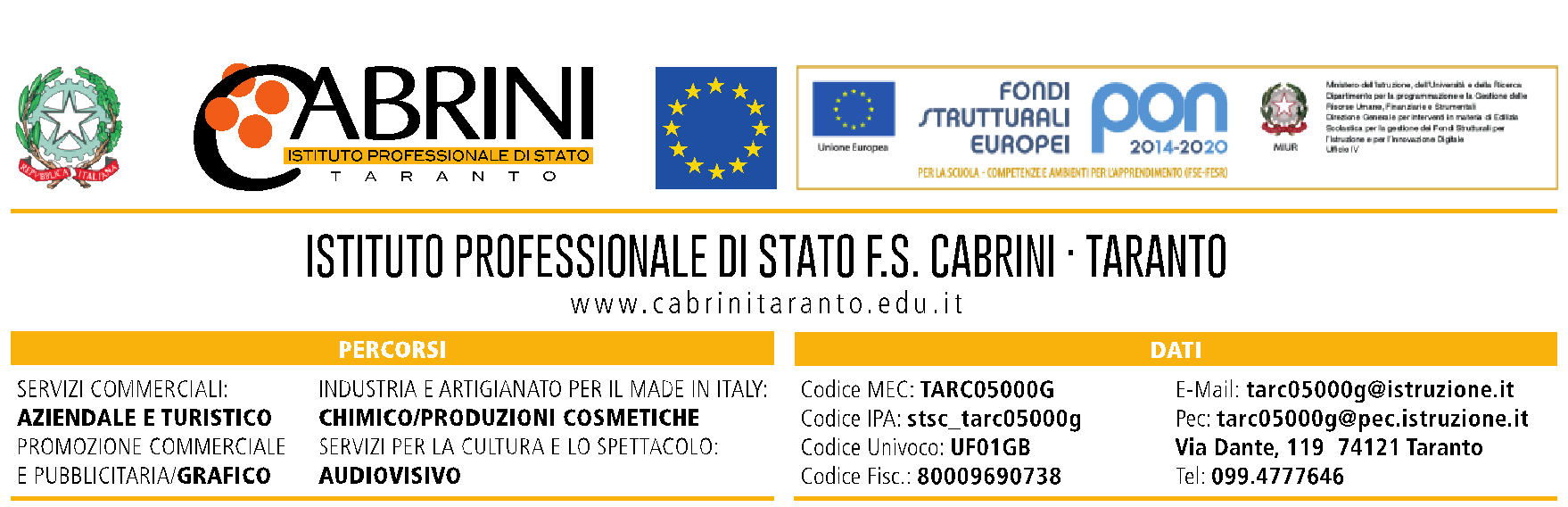  REGOLAMENTO DIDATTICA DIGITALE INTEGRATA ( DDI/DAD)Nello svolgimento delle attività di didattica digitale integrata ( DDI)  avviate dall’istituto  si prevede per alcune  classi  la suddivisione in due gruppi A e B che saranno scaglionati in due momenti (una settimana in presenza e una in DDI), turnazioni che contemplino alternanza tra presenza e distanza ;  durante la svolgimento delle attività) si dovrà garantire il rispetto delle regole descritte di seguito. Norme generali 1. E’ vietato l’utilizzo della piattaforma/servizio per finalità differenti da quelle didattiche.2. Lo studente deve utilizzare la piattaforma tenendo un comportamento dignitoso e decoroso, sia nel rispetto della propria persona, sia dell’insegnante, sia dei propri compagni di classe .3. E’ vietato diffondere in rete o sui social le attività svolte sulla piattaforma anche in forma di foto o di riprese video o vocali senza aver acquisito il consenso di tutti gli interessati .4. Fatte salve le ore di Inglese e le esigenze di alfabetizzazione degli alunni stranieri, durante le lezioni è vietato parlare in idiomi e lingue diversi dall’Italiano con la manifesta intenzione di non farsi comprendere. 5. Gli studenti sono chiamati a verificare quotidianamente sul registro elettronico la presenza di video lezioni, compiti e verifiche.6. Gli studenti sono chiamati a svolgere i compiti e le verifiche con lealtà. Ogni Lavoro svolto deve essere originale e frutto del proprio ingegno. Lo studente si impegna a non copiare dai compagni, da documenti reperiti su internet o sotto dettatura da persone estranee al gruppo-classe, bensì ad elaborare e comprendere ogni aspetto dell’attività svolta .7. In qualsiasi momento lo studente potrebbe essere chiamato dagli insegnati a rispondere del compito consegnato. Nel caso di palese violazione di quanto esplicitato nel punto precedente il voto attribuito dal docente potrà essere rivisto.8. Gli alunni appartenenti ai gruppi collegati online sono tenuti a rispettare l’orario di inizio delle lezioni , qualora dovessero risultare scollegati saranno ritenuti assenti e dovranno giustificare tale assenza. Accesso alla piattaforma 9. L’utente deve accedere alla piattaforma unicamente con le credenziali fornite dalla scuola. L’accesso alla/e piattaforma/e ed ai servizi è strettamente personale; l’utente accetta di essere riconosciuto quale autore dei messaggi inviati dal suo account e di essere il ricevente dei messaggi spediti al suo account. 10. I programmi della piattaforma, comprese il servizio e-mail, la messaggistica, le video-conferenze, ecc. devono essere utilizzati esclusivamente per la didattica e l’apprendimento. È assolutamente vietato utilizzare le proprie credenziali e le piattaforme messe a disposizione della scuola per finalità diverse da quelle di una corretta, lecita e normale attività. 11. Gli studenti devono collegarsi alla piattaforma didattica con il proprio nome e cognome evitando pseudonimi o sigle. 12. Ogni studente è responsabile dell’attività che effettua tramite l’account personale. 13. Ogni studente si impegna a conservare in sicurezza e mantenere segreta la password personale di accesso alle piattaforme di DDI  senza consentirne l’uso ad altre persone. 14. Per le video-lezioni non è possibile condividere il link del collegamento con nessuno, se non per espressa volontà dell’organizzatore. 15. Gli studenti sono chiamati a collegarsi alle video-lezioni in modo puntuale. 16. A meno che non vi sia l’esplicita autorizzazione del docente, non è permesso ai genitori/parenti/amici, ecc. dello studente interessato interferire e intervenire durante le lezioni. Video e trasmissione immagini dal dispositivo dello studente17. Durante le video-lezioni lo studente, di norma, deve tenere la webcam del dispositivo utilizzato accesa in modo che la lezione possa svolgersi in modo trasparente. Tuttavia, nel caso questo non fosse possibile in modo continuativo lo studente dovrà accendere la webcam durante i suoi eventuali interventi alle lezioni o su richiesta del docente. 18. Durante le video-lezioni tutti dovranno disattivare i microfoni, ogni alunno potrà intervenire, in modo appropriato, chiedendo il permesso di parlare tramite la chat e se accordato dal docente potrà riattivare il microfono. Alla fine dell’intervento l’alunno dovrà disattivare nuovamente il microfono. 19. La ripresa video dal dispositivo dello studente deve avere un angolo visuale che permetta l’inquadramento del solo studente, escludendo il più possibile la ripresa degli ambienti familiari o del luogo ove è situata la postazione. Si dovranno evitare inquadrature diverse dal volto. 20. Durante il collegamento video sono da evitare, dove possibile, il passaggio o la ripresa di altri componenti del nucleo familiare e comunque di soggetti differenti rispetto allo studente. 21. Qualora si dovesse condividere lo schermo del PC, bisognerà appurare che le uniche finestre aperte siano quelle oggetto della condivisione, assicurarsi che l’immagine di sfondo del desktop sia adeguata alla condivisione ovvero rispetti i limiti della decenza e non sia provocatoria o offensiva agli usi e costumi degli altri partecipanti. Stessa cosa per tutti gli altri contenuti del dispositivo che potrebbero essere visualizzati dagli alti. Segnalazioni22. Lo studente, anche per il tramite dei genitori, deve avvisare immediatamente l’Istituto nel caso in cui dovesse ricevere materiale audio, video, PPT, etc. non pertinenti al percorso didattico avviato o lesivo dei diritti di qualcuno oppure nel caso in cui abbia il sospetto che il proprio account possa essere stato violato; in tale ipotesi le segnalazioni dovranno essere inviate all'indirizzo email dell'Istituto :  tarc05000g@istruzione.it23. È obbligatorio segnalare immediatamente l’impossibilità ad accedere al proprio account, l’eventuale smarrimento o furto delle credenziali personali o qualunque situazione che possa determinare un furto di identità. Misure di sicurezza informaticaLo studente  24. è tenuto ad effettuare costantemente gli aggiornamenti di sicurezza del sistema operativo del dispositivo (Tablet, Pc, o Smartphone) che utilizza per accedere alla piattaforma o ai servizi di didattica a distanza;25. deve assicurarsi che i software di protezione del suo sistema operativo (Firewall, Antivirus, ecc) siano abilitati e costantemente aggiornati;26. deve assicurarsi che il Dispositivo che utilizza per accedere alla DAD sia protetto da una password adeguatamente sicura (si consiglia di impostare una password di almeno 8 caratteri contenente una lettera maiuscola, un numero ed un carattere speciale) ;27. quando è a scuola o in qualsiasi luogo pubblico quali biblioteche, aree studio, ecc. è tenuto a bloccare l’accesso al sistema e/o configurare la modalità di blocco automatico quando si allontana dalla postazione di lavoro;28. In nessun caso deve cliccare su link o allegati contenuti in e-mail sospette; 29. è tenuto ad utilizzare l’accesso a connessioni Wi-Fi adeguatamente protette. La violazione delle norme del presente regolamento può comportare provvedimenti disciplinari da parte della scuola che non precludono ulteriori interventi delle autorità competenti nel caso in cui tali comportamenti avessero rilevanza civile o penale anche in relazione alla violazione delle leggi a tutela dei dati personali delle persone fisiche. A tal proposito si ricorda che, ai sensi dell’art. 2048 del codice civile, i genitori o il tutore sono responsabili del danno cagionato dal fatto illecito dei figli minori non emancipati.VEDI TABELLA  SANZIONI DISCIPLINARI 